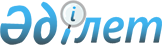 Солтүстік Қазақстан облысы Ғабит Мүсірепов атындағы ауданының Бірлік ауылдық округінің Бірлік ауылындағы көшелерді қайта атау туралыСолтүстік Қазақстан облысы Ғабит Мүсірепов атындағы ауданның Бірлік ауылдық округі әкімінің 2021 жылғы 15 наурыздағы № 05 шешімі. Солтүстік Қазақстан облысы Әділет департаментінде 2021 жылғы 16 наурызда № 7171 болып тіркелді
      Қазақстан Республикасының 1993 жылғы 8 желтоқсандағы "Қазақстан Республикасының әкімшілік-аумақтық құрылысы туралы" Заңының 14-бабы 4) тармақшасы, Қазақстан Республикасының 2001 жылғы 23 қаңтардағы "Қазақстан Республикасындағы жергілікті мемлекеттік басқару және өзін-өзі басқару туралы" Заңының 35-бабы 2 тармағына сәйкес, Бірлік ауылы халқының пікірін ескере отырып, Солтүстік Қазақстан облыстық ономастика комиссиясының 2020 жылғы 29 желтоқсандағы қорытындысы негізінде, Солтүстік Қазақстан облысы Ғабит Мүсірепов атындағы ауданның Бірлік ауылдық округінің әкімі ШЕШТІ:
      1. Солтүстік Қазақстан облысы Ғабит Мүсірепов атындағы ауданының Бірлік ауылдық округінің Бірлік ауылындағы келесі көшелер қайта аталсын:
      Ленин көшесі Арасан көшесіне;
      Совет көшесі Достық көшесіне.
      2. Осы шешімнің орындалуын бақылауды өзіме қалдырамын.
      3. Осы шешім оның алғашқы ресми жарияланған күнінен кейін күнтізбелік он күн өткен соң қолданысқа енгізіледі.
					© 2012. Қазақстан Республикасы Әділет министрлігінің «Қазақстан Республикасының Заңнама және құқықтық ақпарат институты» ШЖҚ РМК
				
      Бірлік ауылдық округінің әкімі

А. Аржикеев
